    В соответствии с Законом Оренбургской области от 16 марта 2007 г №1037/233-IV-ОЗ  «О  градостроительной деятельности на территории Оренбургской области» Уставом МО Южноуральский сельсовет Переволоцкого района Оренбургской области, Совет депутатов МО Южноуральский сельсовет РЕШИЛ: Внести в  решение Совета депутатов   МО Южноуральский сельсовет   от 22.07.2016 года. № 37 «Об утверждении Правил содержания и благоустройства территории муниципального образования Южноуральский сельсовет (далее – Правила) следующие изменения и дополнения:Пункт 1.4.6. Правил изложить в следующей редакции:«1.4.6. Границы  прилегающей территории -  определяются правилами благоустройства территории городских округов и сельских поселений Оренбургской области (далее - правила благоустройства) в отношении территорий общего пользования, которые прилегают (имеют общую границу) к зданию, строению, сооружению, земельному участку в случае, если такой земельный участок образован (далее - земельный участок), с учетом расположения зданий, строений, сооружений, земельных участков в существующей застройке, вида их разрешенного использования и фактического назначения, их площади и протяженности общей границы, максимальной и минимальной площади прилегающей территории, а также требований настоящей статьи.Максимальная и минимальная площадь прилегающей территории устанавливается правилами благоустройства.Границы прилегающей территории определяются с учетом документации по планировке территории, утвержденной в соответствии с требованиями законодательства о градостроительной деятельности, документов государственного кадастрового учета и документов, подтверждающих право собственности, владения, пользования зданием, строением, сооружением, земельным участком.Границы прилегающей территории определяются в соответствии со следующими требованиями:1) в состав границ прилегающей территории не могут быть включены:
а) земельные участки, принадлежащие юридическим и физическим лицам на праве собственности либо на ином законном основании;
б) земельные участки, занятые автомобильными дорогами общего пользования;
в) парки, скверы, бульвары, набережные, береговые полосы водных объектов общего пользования, а также иные территории, содержание которых является обязанностью правообладателя в соответствии с законодательством Российской Федерации;2) в отношении каждого здания, строения, сооружения, земельного участка могут быть установлены границы только одной прилегающей территории, в том числе границы, имеющие один замкнутый контур или несколько замкнутых контуров;3) установление общей прилегающей территории для двух и более зданий, строений, сооружений, земельных участков, за исключением случаев, когда здание, строение или сооружение, в том числе объект коммунальной инфраструктуры, обеспечивает исключительно функционирование другого здания, строения, сооружения, земельного участка, в отношении которого определяются границы прилегающей территории, не допускается;4) пересечение границ прилегающих территорий не допускается;
5) внутренняя часть границ прилегающей территории устанавливается по границе здания, строения, сооружения, земельного участка, в отношении которого определяются границы прилегающей территории.Конкретные границы прилегающей территории отображаются на схемах границ прилегающих территорий, подготовка которых осуществляется органом местного самоуправления городского округа, сельского поселения, на территории которого находятся здания, строения, сооружения, земельные участки, на бумажном носителе и (или) в форме электронного документа. Схемы границ нескольких прилегающих территорий или всех прилегающих территорий на территории муниципального образования могут быть подготовлены в форме одного электронного документа.Примерная форма схемы границ прилегающей территории утверждается органом исполнительной власти Оренбургской области в сфере градостроительной деятельности.Утверждение схем границ прилегающей территории и внесение в них изменений осуществляется уполномоченным органом местного самоуправления городского округа, сельского поселения, на территории которого находятся здания, строения, сооружения, земельные участки.Информация об определенных (измененных) границах прилегающих территорий доводится до сведения собственников и (или) иных законных владельцев зданий, строений, сооружений, земельных участков, а также лиц, ответственных за эксплуатацию зданий, строений, сооружений, путем размещения утвержденных (измененных) схем границ прилегающих территорий на официальном сайте муниципального образования в информационно-телекоммуникационной сети "Интернет" или иным способом, определенным правилами благоустройства, не позднее одного месяца со дня ее утверждения (изменения).Контроль за исполнением настоящего Решения возложить на постоянную комиссию по вопросам охраны окружающей среды, общественного порядка и благоустройства.Решение вступает в силу со дня его обнародования в установленном порядке и подлежит размещению на официальном сайте муниципального образования Южноуральский сельсовет Председатель Совета депутатов -Глава администрацииЮжноуральского сельсовета                                                                  В.Д. ЗахаровРазослано: в дело, прокурору, депутатам СД МО Южноуральский сельсовет, администрации района.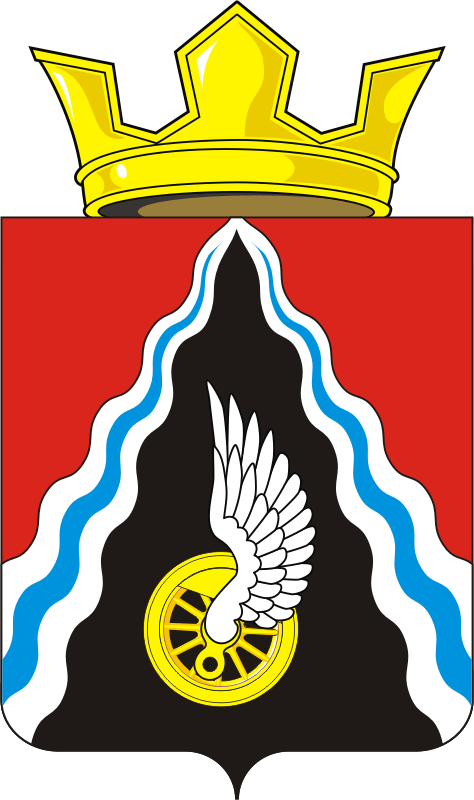 СОВЕТ ДЕПУТАТОВМУНИЦИПАЛЬНОГО ОБРАЗОВАНИЯЮЖНОУРАЛЬСКИЙ СЕЛЬСОВЕТПЕРЕВОЛОЦКОГО РАЙОНАОРЕНБУРГСКОЙ ОБЛАСТИтретьего созываРЕШЕНИЕ «27» декабря 2018 года № 108О внесении изменений и дополнений в решение Совета депутатов МО Южноуральский сельсовет от 22.07.2016 № 37 «Об утверждении Правил содержания и благоустройства территории муниципального образования Южноуральский сельсоветБе        